1060119小米是退休老師提供的釀酒小米的第二代，小麥則是104學年種植的第二代，大麥也是第二代，大麥種植的時間比小麥晚了1週，葉片的顏色較深，葉鞘的形狀與小麥葉鞘略有不同。
小麥與大麥的種植過程，沒有施用有機質肥、日照不足，植株不高就抽穗開花了。小米則仍努力成長。 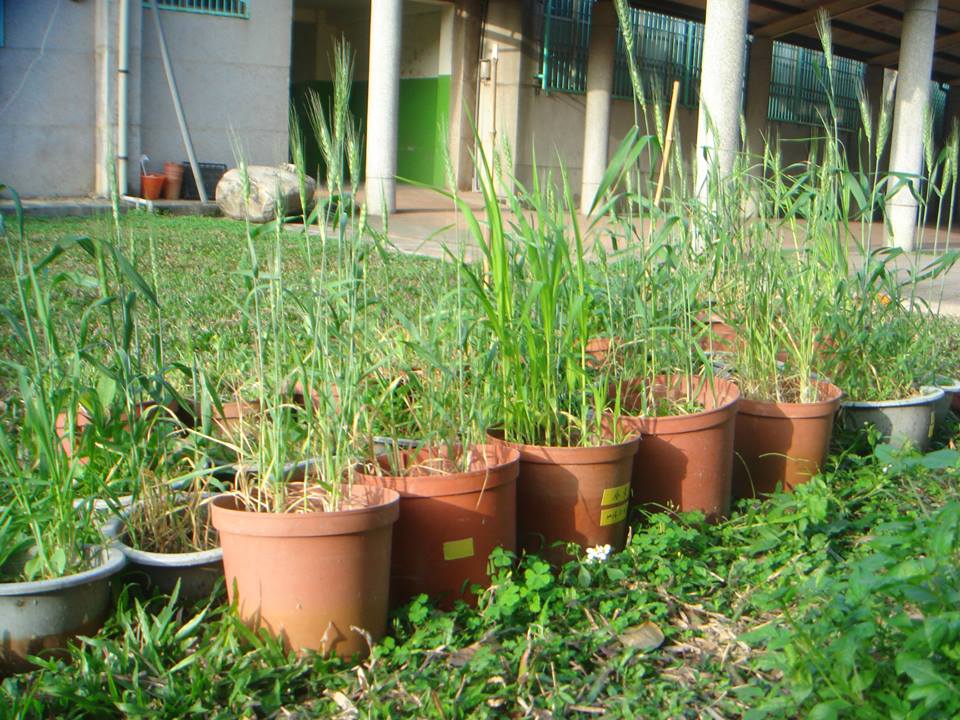 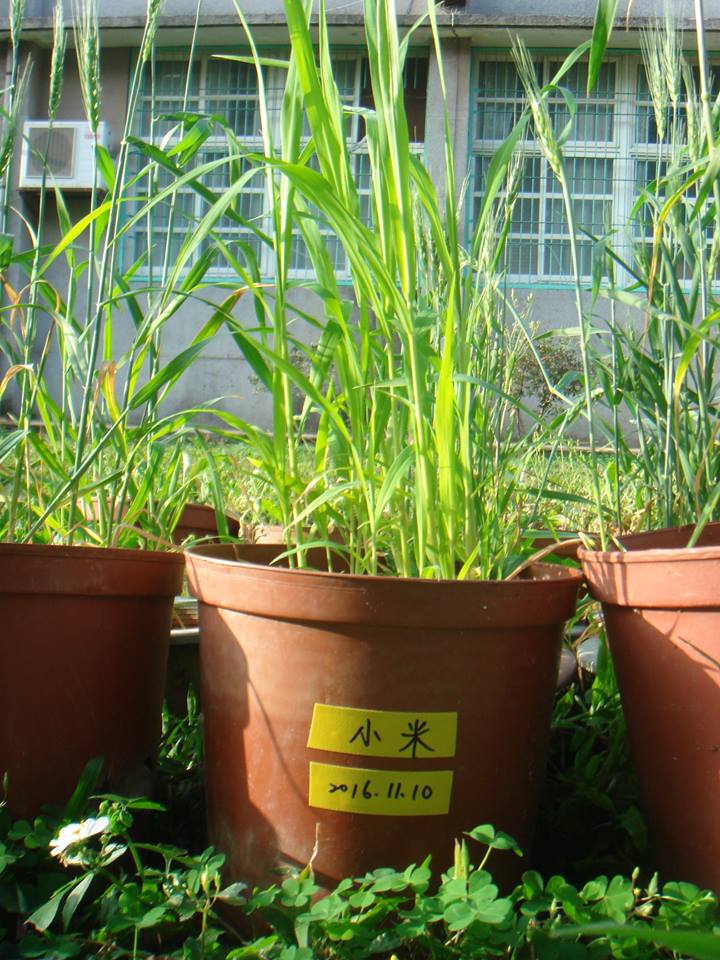 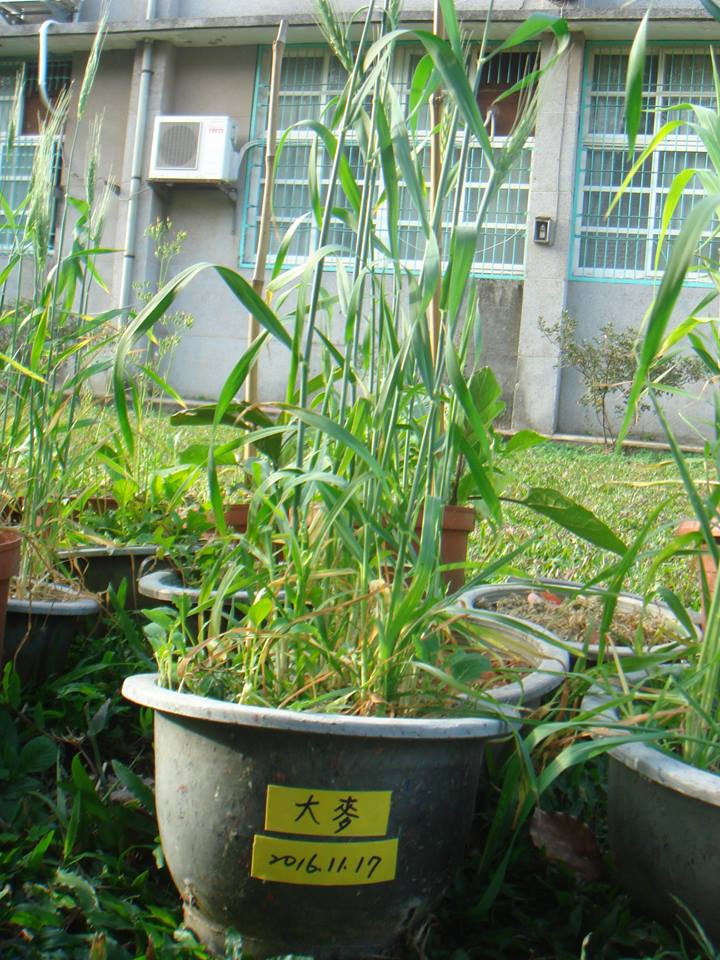 